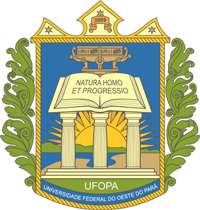 UNIVERSIDADE FEDERAL DO OESTE DO PARÁCENTRO DE FORMAÇÃO INTERDISCIPLINAR REDE INTEGRADA DE DESENVOLVIMENTO HUMANOTHE NATURE CONSERVANCYEDITAL 01/2021 - RIDH/CFI - UFOPAANEXO 16 – PROGRAMA INOVATEC SOCIOBIO PROPOSTA DE PROJETO(a ser enviado via o email: ridh@ufopa.edu.br, em formato PDF)LIMITE DE 15 LAUDASTÍTULO DA PROPOSTALINHA DE PESQUISA: Indicar a linha de pesquisa relacionada à proposta da submissão. Se houver mais de uma, indicar a mais relevante na proposta.INTRODUÇÃO E JUSTIFICATIVADemonstrar a relevância das ações propostas para desenvolver novas tecnologias e/ou produtos visando criar novos produtos e/ou agregar valor aos produtos e/ou serviços que contribuam para a sociobiodiversidade a partir de demandas provenientes de povos indígenas, quilombolas e comunidades tradicionais.OBJETIVOS GERAL E ESPECÍFICOSDescrever de maneira clara os objetivos da propostaMETODOLOGIAApresentar os procedimentos metodológicos para a execução da proposta.Expansão de público-alvoSe houver possibilidade, indicar o planejamento para ampliação do público-alvo mediante prorrogação do programa e ou aporte de mais recursos.MEDIDAS DE BIOSSEGURANÇAApresentar as medidas de biossegurança adotadas na proposta.PÚBLICO-ALVOInformar o público-alvo e detalhar o número e quais as comunidades que serão atendidas. INDICADORES E RESULTADOS ESPERADOSDescrever os indicadores a serem utilizados para avaliação e os resultados esperados.CRONOGRAMA MENSAL DE EXECUÇÃOORÇAMENTO DETALHADO CRONOGRAMA FÍSICO-FINANCEIROREFERÊNCIAS BIBLIOGRÁFICASMeses/ Atividades20212021202120212021202120212021202120212021Meses/ AtividadesJan.Fev.Mar.Abr.MaioJun.Jul.Ago.Set.Out.Nov.Nov.Categoria (itens custeio)DescriçãoQde.Valor unitárioValor totalBolsas ICItem 124R$ 400,00R$ 9.600,00Material consumoItem 1Material consumoItem 2Material consumoTotalServiço terceiros pessoa físicaItem 1Serviço terceiros pessoa físicaItem 2Serviço terceiros pessoa físicaTotalPassagens para atividades de campoItem 1Passagens para atividades de campoItem 2Passagens para atividades de campoTotalTOTAL GERALTOTAL GERALTOTAL GERALTOTAL GERALDespesas2021202120212021202120212021Sutotais (R$)Sutotais (R$)DespesasJan.Fev.Mar.Abr.Abr.MaioMaioAquisição de material de consumoServiços de terceirosDiárias e passagensDespesas20222022202220222022202220222022Sutotais (R$)DespesasJul.Ago.Set.Set.Out.Out.Nov.Nov.Aquisição de material de consumoServiços de terceirosDiárias e passagensBolsas ICTOTAL GERAL (R$)TOTAL GERAL (R$)TOTAL GERAL (R$)TOTAL GERAL (R$)TOTAL GERAL (R$)TOTAL GERAL (R$)TOTAL GERAL (R$)TOTAL GERAL (R$)TOTAL GERAL (R$)